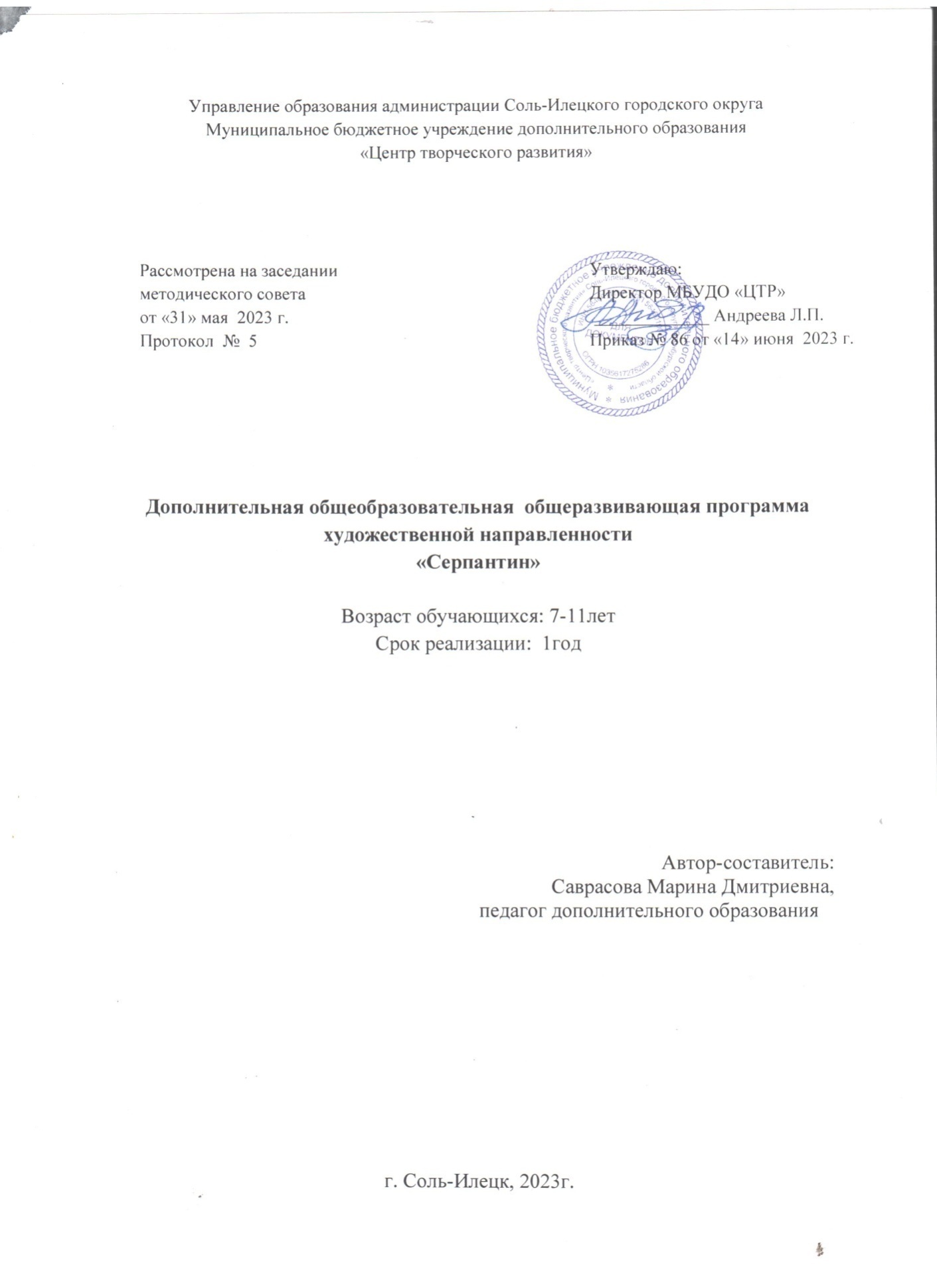 1.Комплекс основных характеристик программыПояснительная записка Направленность программыДополнительная общеобразовательная общеразвивающая  программа (далее, Программа) "Серпантин"  имеет художественную направленность, она  вводит ребенка в удивительный мир творчества с помощью танца.В древние времена танец был одним из первых языков, которым люди могли выразить свои чувства. Танец таит в себе огромное богатство для успешного художественного и нравственного воспитания, он сочетает в себе не только эмоциональную сторону искусства, приносит радость, как исполнителю, так и зрителю – танец раскрывает и растит духовные силы, воспитывает художественный вкус и любовь к прекрасному.Систематические занятия хореографией развивают мышечную структуру тела, позволяют формировать красивую правильную осанку, тренируют координацию движений.Занятия танцами дают заряд положительными эмоциями, раскрепощают, развивают пластику, обогащают разнообразием ритмов танцевальный опыт учащихся. Изучение русских национальных танцев «Хоровод», «Плясовая» приобщают детей к русской культуре, развивают чувство осознания себя частичкой Родины, заинтересовывают в изучении истории танцев своей страны от старины к современности.Дополнительная общеобразовательная общеразвивающая программа "Серпантин"  (далее –  Программа)  является:- по уровню разработки: модифицированной;- по сроку реализации:краткосрочной, реализуется в течение одного года;- по возрасту учащихся: разновозрастной (для детей7-11 лет).Программа предназначена для реализации в рамках ПФДО.Программа составлена в соответствии с требованиями следующихнормативных документов:Федеральным Законом «Об образовании в Российской Федерации» (№ 273-ФЗ от 29 декабря 2012 г.);Национальным проектом «Образование» (утвержден президиумом Совета при Президенте РФ по стратегическому развитию и национальным проектам от 03.09.2018 г. протокол № 10);Федеральным проектом «Успех каждого ребенка» Национального проекта «Образование» (утвержден президиумом Совета при Президенте РФ по стратегическому развитию и национальным проектам от 03.09.2018 г. протокол № 10). Федеральным проектом «Патриотическое воспитание» Национального проекта «Образование» (утвержден президиумом Совета при Президенте РФ по стратегическому развитию и национальным проектам от 03.09.2018 г. протокол № 10)Концепцией развития дополнительного образования детей до 2030 года (утверждена распоряжением Правительства РФ от 31.03.2022 г. № 678-р);Стратегией развития воспитания в РФ на период до 2025 года (распоряжение Правительства РФ от 29 мая 2015 г. № 996-р); Приказом Министерства просвещения РФ «Об утверждении Целевой модели развития региональных систем дополнительного образования детей» (от 03.09.2019 г. № 467);Приказом Министерства просвещения РФ «Об утверждении Порядка организации и осуществления образовательной деятельности по дополнительным общеобразовательным программам» (от 27.07.2022 г. № 629);Постановлением Правительства Оренбургской области «О реализации мероприятий по внедрению целевой модели развития системы дополнительного образования детей Оренбургской области» (от 04.07.2019 г. № 485 - пп);Постановлением Главного государственного санитарного врача РФ «Об утверждении санитарных правил СП 2.4.3648-20 «Санитарно-эпидемиологические требования к организациям воспитания и обучения, отдыха и оздоровления детей и молодежи» (от 28.09.2020 г. № 28);Постановлением Главного государственного санитарного врача РФ «Об утверждении санитарных правил и норм СанПиН 1.2.3685-21 «Гигиенические нормативы и требования к обеспечению безопасности и (или) безвредности для человека факторов среды обитания» (от 28.01.2021 г. № 2)(разд.VI.«Гигиенические нормативы по устройству, содержанию и режиму работы организаций воспитания и обучения, отдыха и оздоровления детей и молодежи»); Письмом Министерства просвещения России от 31.01.2022 г. № ДГ-245/06 «О направлении методических рекомендаций (вместе с «Методическими рекомендациями по реализации дополнительных общеобразовательных программ с применением электронного обучения и дистанционных образовательных технологий»);Рабочей концепции одаренности. Министерство образования РФ, Федеральная целевая программа «Одаренные дети», 2003 г.;Уставом МБУДО «Центр творческого развития» Соль-Илецкого городского округа (утверждён Приказом управления образования администрации МО Соль-Илецкого городского округа Оренбургской области №16 от 14.01.2020 г.).Характеристика проектов, в соответствии с направлением деятельности:Федеральный проект «Успех каждого ребенка» направлен на создание и работу системы выявления, поддержки и развития способностей и талантов детей и молодежи. В рамках проекта ведется работа по обеспечению равного доступа детей к актуальным и востребованным программам дополнительного образования, выявлению талантов каждого ребенка и ранней профориентации обучающихся.Уровни освоения программыДополнительная общеобразовательная общеразвивающая программа "Серпантин"   предполагает освоение материала на стартовом, базовом уровнях.Стартовый уровень предполагает первичное знакомство с искусством танца. Основное назначение данного уровня – знакомство детей с миром танца, выявление и развитие танцевальных способностей детей, формирование интереса и мотивации детей к занятиям хореографией. На базовом уровнеу учащихсярасширяются и углубляются знания в области танцевального искусства. Существенная роль отводится азбуке музыкального движения. Сюда входят различные виды ходьбы, знакомство с рисунками танцев, упражнения и игры, развивающие гибкость, музыкальность, координацию и ориентацию в пространстве, что подготавливает детей к исполнительской деятельности. В программу также включены сюжетные, игровые и народные танцы, развивающие в детях эмоциональность, воображение, актѐрское мастерство.Актуальностьпрограммыобусловлена тем, что в настоящее время, особое внимание уделяется культуре,  искусству и приобщению детей к здоровому образу жизни, к общечеловеческим ценностям. Хореографическое воспитание имеет важное значение – как в физическом, так и в нравственном становлении личности ребенка, которая является важнейшей целью всего процесса обучения и эстетического воспитания. Без формирования способности к эстетическому творчеству невозможно решить важную задачу всестороннего и гармоничного развития личности. Танец – это вид искусства, в котором художественные образы создаются посредством пластических движений и ритмически четкой и непрерывной смены выразительных положений человеческого тела из чего, и формируется техника танцев. Познав красоту в процессе творчества, человек глубже чувствует прекрасное во всех проявлениях: и в искусстве и в жизни. Его художественный вкус становится более тонким. Душой танца является музыка. Она создает эмоциональную основу, определяет характер танца. Умению слышать музыку, понимать ее язык, разбираться в основных формах и выразительных средствах, легко и непринужденно двигаться в ритме определенной музыки, получать удовольствие от ее красоты – всему этому учит танец.Педагогическая целесообразностьобусловлена важностью художественного образования, использования познавательных и воспитательных возможностей хореографических занятий, формирующих у обучающихся   творческие способности, чувство прекрасного, эстетический вкус, нравственность.Отличительные особенности программы Программа «Серпантин» составлена с опорой на авторские программы: «Современные народные танцы» Козловой А.А. и «Мир танца» Ивановой А.В.Отличительной особенностью дополнительной общеобразовательной общеразвивающей программы является то, что она направлена не на подготовку профессионального танцора, а на предоставление возможности ребенку выразить себя в танце, передать эмоции через пластику. Также особенностью программы является то, что в программу введен раздел «Танцевальная импровизация», которая рассматривается как возможность приобщения детей к творческой самодеятельности, реализации своих чувств и мыслей. «Я хочу танцевать» - это желание ребенка есть главный девиз данной программы. И это желание будет решающим и определяющим при принятии ребенка в коллектив.Призвание это или каприз покажет время, но позволить реализовать себя в этой сфере искусства может каждый, тем более что обучение танцевальному искусству предполагает большие физические и моральные нагрузки и здесь без желания и стремления не обойтись. Ведь не редко, дети, обладающие прекрасными данными, в процессе обучения пасуют перед трудностями и, не желая утруждать себя, прерывают учебу. Дети же, не имеющие данных и вызывающие порой недоумение специалистов по поводу выбранного ими вида деятельности, но обладающие сильным желанием и стремлением, преодолевая свои физические недостатки путем самостоятельных занятий, добиваются блестящих результатов.Адресат программыПрограмма "Серпантин"  предназначена для занятий с учащимися 7-11 лет. Младший школьный возраст – возраст достаточно заметного формирования личности. Для него характерны новые отношения с взрослыми и сверстниками, включение в целую систему коллективов, включение в новый вид деятельности – учение, которое предъявляет ряд серьёзных требований к учащимся. Все это решающим образом сказывается на формировании и закреплении новой системы отношений к людям, коллективу, к учению и связанным с ними обязанностям, формирует характер, волю, расширяет круг интересов, развивает способности. В младшем школьном возрасте закладывается фундамент нравственного поведения, происходит усвоение моральных норм и правил поведения, начинает формироваться общественная направленность личности.11 лет – это начало младшего подросткового периода, остро протекающего перехода от детства к взрослости. Это наиболее противоречивый период в формировании личности. С одной стороны, этот период характеризуется дисгармоничностью в строении личности, конфликтным характером поведения в отношении взрослых. Бурный физический рост и половое созревание приводят к повышенной утомляемости, возбудимости, раздражительности, негативизму.В этом возрасте для ребенка резко возрастает значение коллектива, его общественного мнения, отношений со сверстниками, оценки ими его поступков и действий. Он стремится завоевать в их глазах авторитет, занять достойное место в коллективе. Заметно проявляется стремление к самостоятельности и независимости, возникает интерес к собственной личности, формируется самооценка, развиваются абстрактные формы мышления. Часто подросток не видит прямой связи между привлекательными для него качествами личности и своим повседневным поведением. Занятия хореографией в этом возрасте способны принести детям успокоение и психологическую разрядку, способствовать формированию самостоятельности,повышению самооценки,развитию творческих способностей.Объём и срок освоения программыОбъем программы составляет 116 часов. Срок освоения  программы – 1 год.Формы организации образовательного процесса Основная форма обучения –очная. Может применяться электронное обучение и дистанционные образовательные технологии (ДОТ).Организация образовательного процесса происходит в очной форме обучения – групповые занятия, а также, при необходимости, в заочной (дистанционной) форме – онлайн или офлайн занятия посредством электронных ресурсов, социальных сетей и мессенджеров. При реализации программы (частично) применяется электронное обучение и дистанционные образовательные технологии.Единицей учебного времени в объединении является учебное занятие.При переходе  на дистанционное обучение занятия ведутся в режиме онлайн или офлайн посредством VKмессенджера.Режим занятийПрограмма рассчитана на 29 учебных недель. Периодичность проведения занятий 2 раза в неделю, по 2 академических часа (по 45 минут с перерывом между занятиями 10 минут) для каждой группы.Продолжительность онлайн или офлайн занятия при заочном (дистанционном) обучении составляет:- 25 минут - для учащихся 7-10 лет; - 30 минут – для учащихся 11 лет.Во время очных и заочных (дистанционных) занятий обязательно проводится динамическая пауза, гимнастика для глаз.1.2 Цель и задачи программыЦель программы: эстетическое развитие обучающихся в процессе изучения  основ хореографического искусства.Задачи:Воспитательные:Приобщить обучающихся  к народной культуре и традициям;развивать целеустремленность, трудолюбие, чувство коллективизма;формировать привычку   здорового образа жизни (режим дня, питание, физическая культура, гигиена).Развивающие:развивать силу, выносливость, ловкость;развивать  танцевальные данные (выворотность, гибкость, прыжок, шаг, устойчивость координации);развивать ритмичность, музыкальность, артистичность и эмоциональную выразительность;развивать память, внимание, эстетический вкус.Образовательные:познакомить терминологией искусства танца, с общими теоретическими понятиями в области хореографии; обучить базовым движениям и их элементам, основным танцевальным движениям;способствовать художественному просвещению в  области хореографии;учить правильно передавать движения под музыку, сохраняя красивую осанку, сформировать навык легкого шага с носка на пятку;сформировать элементы IT-компетенций.1.3. Содержание программы1.3.1. Учебный план 1.3.2. Содержание учебного планаРаздел 1. Вводное занятие. Инструктаж по технике безопасности (2 ч.)Теория(1ч.):Инструктаж по ТБ. Основы работы по программе. Цель, содержание и форма занятий объединения. Ознакомление с помещением, инструментами, необходимыми для работы. Знакомство с понятием хореография.Практика (1ч): Входная диагностика.Раздел 2. Элементы народного танца (28 ч.)Теория (10 ч.): Характер музыкального произведения, его темп, динамические оттенки. Умения слышать музыку, определять ее характер, отражать в движении разнообразные оттенки характера музыкальных произведений (веселый, спокойный, энергичный, торжественный).Правила и логика перестроений из одних рисунков в другие, логика поворотов вправо и влево.Практика (18 ч.):Припадания "елочка", раскрытие рук. Каблучные движения, вертушка на месте и в продвижении по диагонали. Дробные выстукивания (2 ключ, 2 дробь сверху), "ковырялочка" (на 90 градусов), "веревочка", ходы разного характера. Мужские движения: присядка с выносом ноги на 90 градусов, подсечка, "бочонок", "ползунец" по кругу, маятник, хлопушки. Движения белорусского танца.Элементы танцев народов мира.Раздел 3. Классический танец (18ч.)Теория (4 ч.): Классический танец, его красота, манера исполнения. Экскурс в историю. Введение терминологии. Практика (14ч.):Усложнение элементов классического танца разнообразными комбинациями, более быстрым темпом исполнения. В упражнения вводятся повороты. Изучаются 1,2,3 и 4 arabesque и прыжки: assemble и pasjete. Изучаются portdebras.Раздел 4. Постановочная работа (33 ч.)Теория (7 ч.):Беседа о репертуаре артиста, влиянии работы над постановками на воспитание и развитие артиста, на формирование его художественного вкуса. Практика (26 ч.):Повторяются все пройденные элементы с более усложненными комбинациями в быстром темпе; упражнения на середине.  Создание комбинации на 16, 32 такты. Изучение танцевнародов.На основе выученных движений постановка хореографических номеров: «Буратино»,ро-н-рол, «Забава», «Калинка».Раздел 5. Репетиционная работа (23 ч.)Практика(23ч.):Отработкаритмическихдвижений (комбинаций),рисунков танца, хореографических номеров. Казахский танец «Пиало»,ро-н-рол, Русский народный танец «Варенька», «Ромашка».Раздел 6. Элементы современного танца(12 ч.)Теория (2ч): Основные элементы современного танца.Практика (10 ч.): Музыкально-практические упражнения: маршировка в темпе и ритме музыки, шаг на месте, вокруг себя, вправо и влево. Пространственные музыкальные упражнения: повороты на месте (строевые), продвижение на углах, с прыжками (вправо и влево). Фигурная маршировка с перестроением, из колонны в шеренгу обратно, из одного круга в два и обратно, продвижение по кругу.Разучиваниеэлементовсовременного танца.1.4.Планируемые результатыЛичностныепроявляют интерес к народной культуре и традициям;проявляют целеустремленность, трудолюбие, чувство коллективизма;формируется привычка   к здоровому образу жизни (соблюдение режима дня, правильное питание, физическая культура, гигиена).Метапредметныеразвивается сила, выносливость, ловкость;развиваются  танцевальные данные (выворотность, гибкость, прыжок, шаг, устойчивость координации);развивается ритмичность, музыкальность, артистичность и эмоциональная выразительность;развиваютсяпамять, внимание, эстетический вкус.Предметныезнают терминологию искусства танца, имеют общие теоретические знания в области хореографии;умеют выполнять базовые движения и их элементы, основные танцевальные движения;умеютправильно передавать движения под музыку, сохраняя красивую осанку, сформирован навык легкого шага с носка на пятку;сформированы элементы IT-компетенций.II. Комплекс организационно-педагогических условийКалендарный учебный графикУсловия реализации программы2.2.1. Материально-техническое оснащениемузыкальная аппаратура, аудио записи;видео материалы;DVD диски (с аудио и видео материалами);DVD диски с  обучающими материалами;Компьютер-1;Проектор-1;Экран-1;сменная обувь;костюмы для выступлений.Для реализации электронного обучения и дистанционных образовательных технологий необходимо наличие компьютера с выходом в Интернет, соответствующего программного обеспечения.2.2.2. Информационное обеспечение:различныеинтернет-источники;ютуб.Дистанционное обучение осуществляется посредством VKмессенджера.2.2.3.  Кадровое обеспечениеПрограмма реализуется педагогом дополнительного образования. Педагог владеет необходимой профессиональной компетентностью для реализации программы: имеет опыт работы с обучающимися подросткового возраста, имеет навык организации образовательной деятельности обучающихся, обладает сформированными социально ориентированными личностными качествами (ответственность, доброжелательность, коммуникабельность, целеустремленность, эмпатия, тактичность и др.),  а также обладает необходимым уровнем знаний и практических умений в соответствующей предметной области.2.2.4. Воспитательная компонента 1. Введение	В соответствии со Стратегией развития воспитания в Российской Федерации на период до 2025 года образовательная деятельность предусматривает обновление воспитательного процесса с учетом современных достижений науки и на основе отечественных традиций. Воспитание детей рассматривается как стратегический общенациональный приоритет, требующий консолидации усилий различных институтов гражданского общества и ведомств на федеральном, региональном и муниципальном уровнях.С 1 сентября 2020 года вступил в силу Федеральный закон от 31 июля 2020 года № 304-ФЗ «О внесении изменений в Федеральный закон «Об образовании в Российской Федерации» по вопросам воспитания обучающихся». «Воспитание – деятельность, направленная на развитие личности, создание условий для самоопределения и социализации обучающихся на основе социокультурных, духовно-нравственных ценностей и принятых в российском обществе правил и норм поведения в интересах человека, семьи, общества и государства, формирование у обучающихся чувства патриотизма, гражданственности, уважения к памяти защитников Отечества и подвигам Героев Отечества, закону и правопорядку, человеку труда и старшему поколению, бережного отношения к культурному наследию и традициям многонационального народа Российской Федерации, природе и окружающей среде». (Статья 2, пункт 2, ФЗ № 304).2. Характеристика творческого объединенияДеятельность творческого объединения осуществляется в соответствии с ДООП художественной направленности.Количество обучающихся объединения составляет __ групп, всего ___человек.Формы работы с учащимися и их родителями (законными представителями) – индивидуальные и групповые.3. Цель, целевые ориентиры, задачи и ожидаемые результаты воспитательной работыЦель воспитания –обогащение духовного мира учащихся средствами искусства и непосредственного участия в хореографической деятельности.Целевые ориентирыпрограммы: воспитаниеуважения к художественнойкультуре,искусствународовРоссии;восприимчивости к разным видам хореографического искусства; интереса к истории искусства, достижениям и биографиям мастеров; опыта творческогосамовыражения в искусстве, заинтересованности в презентациисвоеготворческогопродукта,опытаучастиявконцертах,конкурсах и т.п.; стремления к сотрудничеству, уважения к старшим; ответственности; воли и дисциплинированности в творческой деятельности; опыта представления в работах российскихтрадиционныхдуховно-нравственных  ценностей,  историческогоикультурногонаследиянародовРоссии;опытахудожественноготворчествакаксоциальнозначимойдеятельности.Задачи воспитания:- развивать систему отношений в коллективе через разнообразные формы активной социальной деятельности;- способствовать умению самостоятельно оценивать происходящее и использовать накапливаемый опыт в процессе жизнедеятельности;- формировать и пропагандировать здоровый образ жизни.Ожидаемые результаты воспитания:- активное включение учащихся в общение и взаимодействие со сверстниками на принципах уважения и доброжелательности, взаимопомощи и сопереживания;- проявление положительных качеств личности и управление своими эмоциями в различных (нестандартных) ситуациях и условиях;- проявление дисциплинированности, трудолюбия и упорства в достижении поставленных целей.4. Содержательная частьСодержание,формы,методыитехнологиивоспитанияОсновной формой воспитания и обучения детей в системе дополнительного образования является учебное занятие. В ходе учебных занятий в соответствии с предметным и метапредметным содержанием программ обучающиеся: усваивают информацию, имеющую воспитательное значение; получают опыт деятельности, в которой формируются, проявляются и утверждаются ценностные, нравственные ориентации; осознают себя способными к нравственному выбору; участвуют в освоении и формировании среды своего личностного развития, творческой самореализации. Получение информации о традициях народного творчества, об исторических событиях; изучение биографий деятелей российской и мировой науки и культуры и т. д. — источник формирования у детей сферы интересов, этических установок, личностных позиций и норм поведения. Важно, чтобы дети не только получали эти сведения от педагога, но и сами осуществляли работу с информацией: поиск, сбор, обработку, обмен и т. д. Практические занятия детей (тренировки, репетиции, подготовка к конкурсам, соревнованиям и проч.) способствуют усвоению и применению правил поведения и коммуникации, формированию позитивного и конструктивного отношения к событиям, в которых они участвуют, к членам своего коллектива.  Участие в проектах способствует формированию умений в области целеполагания, планирования и рефлексии, укрепляет внутреннюю дисциплину, даёт опыт долгосрочной системной деятельности. В коллективных играх проявляются и развиваются личностные качества: эмоциональность, активность, нацеленность на успех, готовность к командной деятельности и взаимопомощи. Итоговые мероприятия: концерты, конкурсы, выступления— способствуют закреплению ситуации успеха, развивают рефлексивные и коммуникативные умения, ответственность, благоприятно воздействуют на эмоциональную сферу детей. Основные группы методов воспитательной работы:1. Методы формирования сознания: рассказ, беседа, лекция, дискуссия, диспут, метод примера. Основная функция первой группы методов состоит в формировании отношений, установок, направленности, убеждений и взглядов воспитанников — всего того, в основе чего лежат знания о нормах поведения, о социальных ценностях. В свою очередь, убеждения человека отражаются на его поведении.2. Методы организации деятельности и формирования опыта общественного поведения: упражнение, приучение, поручение, требование, создание воспитывающих ситуаций.3. Методы стимулирования поведения: соревнование, игра, поощрение, наказание. С помощью методов третьей группы педагоги и сами воспитанники регулируют поведение, воздействуют на мотивы деятельности воспитуемых, потому что общественное одобрение или осуждение влияет на поведение, происходит закрепление одобряемых поступков или торможение неодобряемого поведения.4. Методы контроля, самоконтроля и самооценки: наблюдение, опросные методы (беседы, анкетирование), тестирование, анализ результатов деятельности.Работа с коллективом учащихсяРабота с коллективом творческого объединения нацелена на:- формирование практических умений по организации органов самоуправления, освоению технологии социального и творческого проектирования;- обучение умениям и навыкам организаторской деятельности, самоорганизации, формированию ответственности за себя и других;- развитие творческого, культурного, коммуникативного потенциала учащихся в процессе участия в совместной общественно-полезной деятельности;- содействие формированию активной гражданской позиции;- воспитание сознательного отношения к труду, к природе, к своему городу.5. Работа с родителямиРабота с родителями учащихся творческого объединения включает в себя:- организацию системы индивидуальной и коллективной работы (тематические беседы, собрания, индивидуальные консультации);- содействие сплочению родительского коллектива и вовлечение родителей в жизнедеятельность детского объединения (организация и проведение открытых занятий в течение учебного года);- оформление информационных уголков для родителей по вопросам воспитания учащихся.Календарный план воспитательной работы на 2023-2024 учебный год2.3 Формы аттестации и контроляВ качестве основных форм  подведения итогов  реализации дополнительной  общеобразовательной общеразвивающейпрограммы «Серпантин» выступают: 1.Открытые занятия (с приглашением родителей учащихся).2.Отчётный концерт.3.Участие  в хореографических фестивалях и конкурсах, концертных  выступлениях городского, областного, всероссийского и международного уровней.2.4. Оценочные материалыРезультативность работы по программе отслеживается на протяжении всего процесса обучения:- педагогическое наблюдение в процессе обучения; наблюдения за уровнем овладения знаниями, умениями и навыками, необходимыми в искусстве хореографии2.5 Методические материалыПри реализации программы используются следующие методические материалы:1.Горшкова,Е.В. «От жеста к танцу. Словарь пантомимических и танцевальных движений для детей 5-7 лет». Пособие для музыкальных руководителей ДОУ. — М.: Издательство «Гном и Д», 2004.2. Барышникова, Т.К. «Азбука хореографии». Издательство: М.: Айрис–пресс Год: 2000;3. Пинаева, Е.А. Танцы современных ритмов для детей. - Пермь, ОЦХТУ «Росток», 2005; 4. http://www.fizkult-ura.ru/ Интернет-ресурсы:Библиотека и фонотека балетной и танцевальной музыки http://www.balletmusic.ruДовбыш Н. Всё для хореографов и танцоров. http://www.horeograf.comОбразовательная социальная сеть. Нужные книги по хореографии и танцам.http://nsportal.ru/blog/obshcheobrazovatelnaya-tematika/all/2012/09/23/nuzhnye-knigi-po-khoreografii-i-tantsamТарасенко С.А. Персональный творческий сайт (аудио-записи музыкальных произведений, исполнений и редакции музыки других композиторов, предназначенные для использования в различных жанрах; защищённые законом об авторских и смежных правах) http://www.taranenkomusic.narod.ruСборник по хореографии [Электронный ресурс]- http://www.compozitor.spb.ru/catalog/?ELEMENT_ID=22793Дистанционные занятия проходят  на платформе видеоконференцсвязи ZOOM.Технология обучения в сотрудничестве и развивающее обучение. Технология обучения в сотрудничестве на занятиях хореографией включает индивидуально- групповую работу и коллективную работу.Групповая работа (с учетом данных обучаемых, также различаются по половому признаку, количество от 5 до 12 человек, группа может состоять из участников какого-либо танца или этюда).Коллективная работа (применяется для репетиций сводных, постановок танцевальных номеров)Индивидуальная  работа   (работа с солистами, одаренными детьми, эта форма применяется,  также и с обучающимися,  не усвоившими материал).Развитие личности проходит ряд этапов. Каждый тесно связан в предыдущим, ранее достигнутый органически включается в образование более высокого. Л.В.Звонков разработал систему развивающего обучения, в котором на первое место ставится обучение на высоком  уровне трудности, преодолеваемой в ходе их учебной деятельности. И в работе по данной программе обучение построено от простого к сложному, последовательно и систематично. На занятиях большое значение уделяется музыкальному сопровождению, которое развивает художественный вкус, общую музыкальную культуру. Также особо значимыми моментами при реализации программы являются:- репетиции в костюмах. Костюм создает определенное самочувствие, его нужно обжить, т.к. движение связано с весом одежды формой, длиной, кроем. Костюм нужно подобрать под фигуру, рост.В идеале нужно репетировать в той обуви, в которой необходимо выступать на сцене (ботинки со шнуровкой, или присутствие или отсутствие каблука).На репетиции необходимо научиться работать с предметами, аксессуарами.- репетиция на сцене. При изменении обычных ориентиров зала может потеряться уверенность в технике, движениях, вращениях. Это проходит после нескольких повторений. Проверяется зрительное восприятие танца в целом. Повторить номер несколько раз, добиваясь нужного темпа и правильного рисунка:а) рабочие репетиции: разметить сцену;б) сводные на сцене: привыкнуть к площадке.3. Список литературыСборник программ общеобразовательных школ (классов) с хореографическим направлением./Научный руководитель Н.М.Лаврухина./Под ред. О.А.Петрашевича. - Мн. - Национальный институт образования, 2015.Богданов Г. Урок Русского народного танца. - М., 2017.Устинова Т. Беречь красоту русского народного танца. - М., 2019.Белкина С.И., Ломова Т.П., Соковнина Е.Н. Музыка и движения. - М., 2019.Барышникова Т.К. Азбука хореографии. - СПб, 2018.Гусев Г.П. Методика преподавания народного танца. Танцевальные движения и комбинации на середине зала. - М., 2004.Гусев Г.П. Этюды. - М., 2004.Звездочкин В.А. Классический танец. - М., 2019.Гусев Г.П. Методика преподавания народного танца. Упражнения у станка. - М., 2014.Литература для обучающихсяБогаткова Л. «Танцы и игры»- М. 2019г.Браиловская Л. «Самоучитель бальных танцев»- изд. «Феникс», 2015г.4.Приложение Диагностическое обеспечение программы Приложение № 1Экспресс-методикапо изучению ведущих мотивов занятий детей избранным видом деятельности (А.Д. Насибуллина)Инструкция: определи, что и в какой степени привлекает тебя в избранном виде деятельности. Для ответа используется следующая шкала:3 – привлекает очень сильно;2 – привлекает в значительной степени;– привлекает слабо; 0 – не привлекает совсем.Что привлекает в деятельности?Интересное дело.Возможность общения с разными людьми.Возможность помочь товарищам.Возможность передать свои знания.Возможность творчества.Возможность приобрести новые знания, умения.Возможность руководить другими.Возможность участвовать в делах своего коллектива.Возможность заслужить уважение товарищей.Возможность сделать доброе дело для других.Возможность выделиться среди других.Возможность выработать у себя определенные черты характера.Обработка данныхДля определения преобладающих мотивов следует выделить следующие блоки:а) общественные мотивы (3,4,8,10)б) личностные мотивы (1,2,5,6,12)в) престижные мотивы (7,9,11)	Сравнение средних оценок по каждому блоку позволяет определить преобладающие мотивы участия детей в деятельности.Приложение № 2Личностный компонентМОДИФИЦИРОВАННАЯ АНКЕТА НА ВЫЯВЛЕНИЕ УРОВНЯ РАЗВИТИЯ ОБЩИХ КАЧЕСТВ И СПОСОБНОСТЕЙ ЛИЧНОСТИ РЕБЕНКА (по В. И. Андрееву)1. Средний балл по каждой группе показателей получают при сложении всех оценок в группе и делении этой суммы на пять. 2. Необходимо вычислить средний балл по группе и по каждому показателю, соотнести с числом анкетируемых.3. Уровень качества воспитанности можно определить по следующей шкале: 0-2 - низкий уровень; 2-3 - средний уровень; 3-4 - высокий уровень.Приложение № 3МЕТАПРЕДМЕТНЫЙ КОМПОНЕНТТест-опросник А.В. Зверькова и Е.В. Эйдмана«Исследование волевойсаморегуляции»Цель исследования: определить уровень развития волевой саморегуляции.Процедура исследования: исследование волевой саморегуляции с помощью тест-опросника проводится либо с одним испытуемым, либо с группой. Чтобы обеспечить независимость ответов испытуемых, каждый получает текст опросника, бланк для ответов, на котором напечатаны номера вопросов и рядом с ними графа для ответа.Инструкция испытуемому. Вам предлагается тест, содержащий 30 утверждений. Внимательно прочитайте каждое и решите, верно или неверно данное утверждение по отношению к Вам. Если верно, то в листе для ответов против номера данного утверждения поставьте знак «плюс» (+), а если сочтете, что оно по отношению к Вам неверно, то «минус» (–).ТестЕсли что-то не клеится, у меня нередко появляется желание бросить это дело.Я не отказываюсь от своих планов и дел, даже если приходится выбирать между ними и приятной компанией.При необходимости мне нетрудно сдержать вспышку гнева.Обычно я сохраняю спокойствие в ожидании опаздывающего к назначенному времени приятеля.Меня трудно отвлечь от начатой работы.Меня сильно выбивает из колеи физическая боль.Я всегда стараюсь выслушать собеседника, не перебивая, даже если не терпится ему возразить.Я всегда «гну» свою линию.Если надо, я могу не спать ночь напролет (например, ночь у костра в походе, встреча рассвета в лагере) и весь следующий день быть в «хорошей форме».Мои планы слишком часто перечеркиваются внешними обстоятельствами.Я считаю себя терпеливым человеком.Не так-то просто мне заставить себя хладнокровно наблюдать волнующее зрелище.Мне редко удается заставить себя продолжать работу после серии обидных неудач.Если я отношусь к кому-то плохо, мне трудно скрывать свою неприязнь к нему.При необходимости я могу заниматься своим делом в неудобной и неподходящей обстановке.Мне сильно осложняет работу сознание того, что ее необходимо во что бы то ни стало сделать к определенному сроку.Считаю себя решительным человеком.С физической усталостью я справляюсь легче, чем другие.Лучше подождать только что ушедший лифт, чем подниматься по лестнице.Испортить мне настроение не так-то просто.Иногда какой-то пустяк овладевает моими мыслями, не дает покоя, и я никак не могу от него отделаться.Мне труднее сосредоточиться на задании или работе, чем другим.Переспорить меня трудно.Я всегда стремлюсь довести начатое дело до конца.Меня легко отвлечь от дел.Я замечаю иногда, что пытаюсь добиться своего наперекор объективным обстоятельствам.Люди порой завидуют моему терпению и дотошности.Мне трудно сохранить спокойствие в стрессовой ситуации.Я замечаю, что во время монотонной работы невольно начинаю изменять способ действия, даже если это порой приводит к ухудшению результатов.Меня обычно сильно раздражает, когда «перед носом» захлопываются двери уходящего транспорта или лифта.Обработка результатовЦель обработки результатов – определение величин индексов волевой саморегуляции по пунктам общей шкалы (В) и индексов по субшкалам «настойчивость» (Н) и «самообладание» (С).Каждый индекс – это сумма баллов, полученная при подсчете совпадений ответов испытуемого с ключом общей шкалы или субшкалы.В вопроснике б маскировочных утверждений. Поэтому общий суммарный балл по шкале «В» должен находиться в диапазоне от 0 до 24, по субшкале «настойчивость» – от 0 до 16 и по субшкале «самообладание» – от 0 до 13:Ключ для подсчета индексов волевой саморегуляции.Анализ результатовВ самом общем виде под уровнем волевойсаморегуляции понимается мера овладения собственным поведением в различных ситуациях, способность сознательно управлять своими действиями, состояниями и побуждениями.Уровень развития волевой саморегуляции может быть охарактеризован в целом и отдельно по таким свойствам характера как настойчивость и самообладание.Уровни волевой саморегуляции определяются в сопоставлении со средними значениями каждой из шкал. Если они составляют больше половины максимально возможной суммы совпадений, то данный показатель отражает высокий уровень развития общей саморегуляции, настойчивости или самообладания. Для шкалы «В» эта величина равна 12, для шкалы «Н» – 8, для шкалы «С» – 6.Высокий балл по шкале «В» характерен для лиц эмоционально зрелых, активных, независимых, самостоятельных. Их отличает спокойствие, уверенность в себе, устойчивость намерений, реалистичность взглядов, развитое чувство собственного долга. Как правило, они хорошо рефлексируют личные мотивы, планомерно реализуют возникшие намерения, умеют распределять усилия и способны контролировать свои поступки, обладают выраженной социально-позитивной направленностью. В предельных случаях у них возможно нарастание внутренней напряженности, связанной со стремлением проконтролировать каждый нюанс собственного поведения и тревогой по поводу малейшей его спонтанности.Низкий балл наблюдается у людей чувствительных, эмоционально неустойчивых, ранимых, неуверенных в себе. Рефлексивность у них невысока, а общий фон активности, как правило, снижен. Им свойственна импульсивность и неустойчивость намерений. Это может быть связано как с незрелостью, так и с выраженной утонченностью натуры, не подкрепленной способностью к рефлексии и самоконтролю.Субшкала «настойчивость» характеризует силу намерений человека – его стремление к завершению начатого дела. На положительном полюсе – деятельные, работоспособные люди, активно стремящиеся к выполнению намеченного, их мобилизируют преграды на пути к цели, но отвлекают альтернативы и соблазны, главная их ценность – начатое дело. Таким людям свойственно уважение социальным нормам, стремление полностью подчинить им свое поведение. Низкие значения по данной шкале свидетельствуют о повышенной лабильности, неуверенности, импульсивности.которые могут приводить к непоследовательности и даже разбросанности поведения. Сниженный фон активности и работоспособности, как правило, компенсируется у таких лиц повышенной чувствительностью, гибкостью, изобретательностью, а также тенденцией к свободной трактовке социальных норм.Субшкала «самообладание» отражает уровень произвольного контроля эмоциональных реакций и состояний. Высокий балл по субшкале набирают люди эмоционально устойчивые, хорошо владеющие собой в различных ситуациях. Свойственное им внутреннее спокойствие, уверенность в себе освобождает от страха перед неизвестностью, повышает готовность к восприятию нового, неожиданного и, как правило, сочетается со свободой взглядов, тенденцией к новаторству и радикализму. Вместе с тем стремление к постоянному самоконтролю, чрезмерное сознательное ограничение спонтанности может приводить к повышению внутренней напряженности, преобладанию постоянной озабоченности и утомляемости.На другом полюсе данной субшкалы – спонтанность и импульсивность в сочетании с обидчивостью и предпочтением традиционных взглядов ограждают человека от интенсивных переживаний и внутренних конфликтов, способствуют невозмутимому фону настроения.Социальная желательность высоких показателей по шкале неоднозначна. Высокие уровни развития волевой саморегуляции могут быть связаны с проблемами в организации жизнедеятельности и отношениях с людьми. Часто они отражают появление дезадаптивных черт и форм поведения, в отличие от них низкие уровни настойчивости и самообладания в ряде случаев выполняют компенсаторные функции. Но также свидетельствуют о нарушениях в развитии свойств личности и ее умении строить отношения с другими людьми и адекватно реагировать на те или иные ситуации.Получив информацию об осознаваемых особенностях саморегуляции, можно разработать программу совершенствования, отметив те свойства, которые в первую очередь нуждаются в развитии или коррекции.Приложение №4Диагностическая карта мониторинга результатов освоения учащимися образовательной программы «Серпантин»Приложение № 5МОДИФИЦИРОВАННАЯ ДИАГНОСТИКА ОЦЕНКИ СПОСОБНОСТЕЙ К ХОРЕОГРАФИИ (по Т.К. Барышниковой)Обозначения:н – начальная диагностикап – промежуточная диагностикаи – итоговая диагностикаКритерии показателей способностей к дефиле:Движение под музыку:Высокий уровень – полностью освоил цикл упражнений на выворотность рук и ног;Средний уровень – частично освоил упражнений на выворотность рук и ног;Низкий уровень – не  освоил цикл упражнений на выворотность рук и ног.Позиция, баланс, координация:Высокий уровень – ребенок способен долго находиться в устойчивом положении, не теряет координацию в пространстве при осуществлении поворотных движений;Средний уровень – не способен долгое время  находиться в устойчивом положении, периодически  теряет координацию в пространстве при осуществлении поворотных движений;Низкий уровень – не способен находиться в устойчивом положении,  теряет координацию в пространстве при осуществлении поворотных движений.Качество движения:Высокий уровень – точно воспроизводит чередование и соотношение различных танцевальных движений и акцентов;Средний уровень – умеет отличить ритмические комбинации и воспроизводить их в танце;Низкий уровень – не способен воспроизвести и отличить по ритму танец.Партнёрство:Высокий уровень – гармония внутри пары. Соответствие образов создаваемых партнерами, друг другу, взаимодействие в паре, синхронность, распределение танца в паркетном пространстве;Средний уровень – нечеткое исполнение хореографического номера, синхронность в паре;Низкий уровень – отсутствие гармонии внутри пары.Хореография:Высокий уровень–быстрое осмысление задания, точное выразительное его выполнение без помощи взрослого; ярко выраженная эмоциональность (во всех видах танцевальной деятельности);Средний уровень – эмоциональная отзывчивость, интерес; желание включиться в танцевальную деятельность, однако ребенок затрудняется в выполнении задания. Требуется помощь педагога, дополнительное объяснение, показ;Низкий уровень – мало эмоционален; "ровно", спокойно относится к заданию, к дефиле, нет активного интереса, равнодушен. Не проявляет самостоятельность.Приложение №6ДИАГНОСТИКА УРОВНЯ РАЗВИТИЯ МУЗЫКАЛЬНО-РИТМИЧЕСКИХ СПОСОБНОСТЕЙ УЧАЩИХСЯ(по Харламовой Е.В.)П.г.- полугодиеКритерии оценки:Музыкальный слух и ритм:Высокий уровень – различение характера музыкального произведения, прохлопывание пунктирных и синкопических ритмов;Средний уровень – различение изменений характера музыкального произведения, повторение простых ритмических рисунков;Низкий уровень – с трудом повторяет простейшие обороты и ритмические рисунки (музыкально-ритмические способности находятся на стадии развития).Пластичность:Высокий уровень – гармоничное сочетание силы и красоты движений;Средний уровень – неполная согласованность в  сочетании силы и красоты движений;Низкий уровень – отсутствие согласованности в  сочетании силы и красоты движений.Эмоциональная отзывчивость:Высокий уровень – быстрое осмысление задания, точное выразительное его выполнение без помощи взрослого; ярко выраженная эмоциональность (во всех видах музыкальной деятельности);Средний уровень – эмоциональная отзывчивость, интерес; желание включиться в музыкальную деятельность, однако ребенок затрудняется в выполнении задания. Требуется  помощь педагога, дополнительное объяснение, показ;Низкий уровень – мало эмоционален; «ровно», спокойно относится к музыке, к музыкальной деятельности, нет активного интереса, равнодушен. Не проявляет самостоятельность.		Содержание		Содержание		Содержание1Раздел № I. «Комплекс основных характеристик дополнительной  общеобразовательной общеразвивающей программы»31.1Пояснительная записка31.2Цель и задачи программы101.3Содержание программы111.4Планируемые результаты142Раздел № II. «Комплекс организационно - педагогических условий»152.1Календарный учебный график 152.2Условия реализации программы252.3Формы  аттестации /контроля312.4Оценочные материалы322.5Методические материалы323Список литературы364Приложение37 РазделыКоличество часовКоличество часовКоличество часовФормыконтроля Разделывсеготеорияпрактика1. Вводное занятие. Инструктаж по технике безопасности211Педагогическое наблюдение. Беседа. Входная диагностика 2. Элементы народного танца281018Беседа. Педагогическое наблюдение. Практическая работа.3. Классический танец18414Беседа. Педагогическое наблюдение. Практическая работа. Выступление4. Постановочная работа33726Беседа. Педагогическое наблюдение. Практическая работа. Выступление5. Репетиционная работа23-23Беседа. Педагогическое наблюдение. Практическая работа. Выступление6.Элементы современного танца. 12210Беседа. Педагогическое наблюдение. Практическая работа. ВыступлениеИтоговая диагностикаИтого:1162492№ п/пМесяцЧислоВремя проведения занятийФорма занятияКол-во часовТема занятияМесто проведенияФорма контроля1Октябрь02.10.23г.03.10.2316.00-16.45групповая2Вводное занятие. Введение в программу. Инструктаж по ТБ. Знакомство с понятием хореография.МОБУ «Красномаякская СОШ»Педагогическое наблюдение. Беседа. Входная диагностика.2Октябрь05.10.23г06.10.23г16.00-16.45групповая2Характер музыкального произведения. Умение слушать музыку.МОБУ «Красномаякская СОШ»Беседа. Педагогическое наблюдение. Практическая работа3Октябрь09.10.23г.10.10.23г.16.00-16.45групповая2Выполнение хореографических движенийМОБУ «Красномаякская СОШ»Беседа. Педагогическое наблюдение. Практическая работа4Октябрь12.10.23г13.10.23г16.00-16.45групповая2Постановка танца на день матери «Ладушки». Разучивание движений.МОБУ «Красномаякская СОШ»Беседа. Педагогическое наблюдение. Практическая работа5Октябрь16.10.23г17.10.23г16.00-16.45групповая2Постановка танца на день матери «Ладушки». Разучивание движенийМОБУ «Красномаякская СОШ»Беседа. Педагогическое наблюдение. Практическая работа6Октябрь19.10.23г20.10.23г16.00-16.45групповая2Постановка танца на день матери «Ладушки». Основные связкиМОБУ «Красномаякская СОШ»Беседа. Педагогическое наблюдение. Практическая работа7Октябрь23.10.23г24.10.23г16.00-16.45групповая2Отработка танца. Репетиция.МОБУ «Красномаякская СОШ»Беседа. Педагогическое наблюдение. Практическая работа8Октябрь26.10.23г27.10.23г16.00-16.45групповая2Выступление  Красномаякском СДК.МОБУ «Красномаякская СОШ»Беседа. Педагогическое наблюдение. Практическая работа9Октябрь30.10.23г.31.10.23г16.00-16.45групповая2Русский народный танец «Снегурочка». Разучивание движений.МОБУ «Красномаякская СОШ»Беседа. Педагогическое наблюдение. Практическая работа10Ноябрь02.11.23г.03.11.23г16.00-16.45групповая2Русский народный танец «Снегурочка». Разучивание движений.МОБУ «Красномаякская СОШ»Беседа. Педагогическое наблюдение. Практическая работа11Ноябрь06.11.23г.07.11.23г16.00-16.45групповая2Русский народный танец «Снегурочка». Основные связкиМОБУ «Красномаякская СОШ»Беседа. Педагогическое наблюдение. Практическая работа12Ноябрь09.11.23г.10.11.23г16.00-16.45групповая2Русский народный танец «Снегурочка». ОтработкаМОБУ «Красномаякская СОШ»Беседа. Педагогическое наблюдение. Практическая работа13Ноябрь13.11.23г.14.11.23г16.00-16.45групповая2Выступление на концерте в сельском Доме культурыМОБУ «Красномаякская СОШ»Беседа. Педагогическое наблюдение. Практическая работа14Ноябрь16.11.23г.17.11.23г16.00-16.45групповая2Движения белорусского танца. Элементы танцев народов мира.МОБУ «Красномаякская СОШ»Беседа. Педагогическое наблюдение. Практическая работа15Ноябрь20.11.23г.21.11.23г16.00-16.45групповая2Движения белорусского танца. Элементы танцев народов мира.МОБУ «Красномаякская СОШ»Беседа. Педагогическое наблюдение. Практическая работа16Ноябрь23.11.23г.24.11.23г.16.00-16.45групповая2Классический танец. Красота, манера исполнения.МОБУ «Красномаякская СОШ»Беседа. Педагогическое наблюдение. Практическая работа17Ноябрь27.11.23г.28.11.23г16.00-16.45групповая2Элементы классического танца.МОБУ «Красномаякская СОШ»Беседа. Педагогическое наблюдение. Практическая работа18НоябрьДекабрь30.11.23г.01.12.23г.16.00-16.45групповая2Усложнение элементов классического танца разнообразными комбинациямиМОБУ «Красномаякская СОШ»Беседа. Педагогическое наблюдение. Практическая работа19Декабрь04.12.23г.05.12.23г.16.00-16.45групповая2Экскурс в историю. Появление терминологии.МОБУ «Красномаякская СОШ»Беседа. Педагогическое наблюдение. Практическая работа20Декабрь07.12.23г.08.12.23г.16.00-16.45групповая2Повороты в классическом танцеМОБУ «Красномаякская СОШ»Беседа. Педагогическое наблюдение. Практическая работа21Декабрь11.12.23г.12.12.23г.16.00-16.45групповая2Выполнение 1,2,3 ,4 arabesque. Выполнение прыжковМОБУ «Красномаякская СОШ»Беседа. Педагогическое наблюдение. Практическая работа22Декабрь14.12.23г. 15.12.23г.16.00-16.45групповая2Постановка классического танца. Разучивание движенийМОБУ «Красномаякская СОШ»Беседа. Педагогическое наблюдение. Практическая работа23Декабрь18.12.23г.19.12.23г..16.00-16.45групповая2Постановка классического танца. Разучивание движенийМОБУ «Красномаякская СОШ»Беседа. Педагогическое наблюдение. Практическая работа24Декабрь21.12.23г.22.12.23г.16.00-16.45групповая2Постановка классического танца. Разучивание движенийМОБУ «Красномаякская СОШ»Беседа. Педагогическое наблюдение. Практическая работа25Декабрь25.12.23г. 26.12.23г.16.00-16.45групповая2Репертуар артиста, его развитиеМОБУ «Красномаякская СОШ»Беседа. Педагогическое наблюдение. Практическая работа26Декабрь28.12.23г.29.12.23г.16.00-16.45групповая2Повторение пройденных элементов с более усложненными комбинациями в быстром темпеМОБУ «Красномаякская СОШ»Беседа. Педагогическое наблюдение. Практическая работа27Январь09.01.24г.11.01.24г.16.00-16.45групповая2Повторение пройденных элементов с более усложненными комбинациями в быстром темпеМОБУ «Красномаякская СОШ»Беседа. Педагогическое наблюдение. Практическая работа28Январь12.01.24г.15.01.24г.16.00-16.45групповая2Повторение пройденных элементов с более усложненными комбинациями в быстром темпеМОБУ «Красномаякская СОШ»Беседа. Педагогическое наблюдение. Практическая работа29Январь16.01.24г.18.01.24г.16.00-16.45групповая2Упражнения на середине. Создание комбинации на 16, 32 такты.МОБУ «Красномаякская СОШ»Беседа. Педагогическое наблюдение. Практическая работа30Январь19.01.24г.22.01.24г.16.00-16.45групповая2Упражнения на середине. Создание комбинации на 16, 32 такты.МОБУ «Красномаякская СОШ»Беседа. Педагогическое наблюдение. Практическая работа31Январь23.01.24г.25.01.24г..16.00-16.45групповая2Танцы народов мираМОБУ «Красномаякская СОШ»Беседа. Педагогическое наблюдение. Практическая работа32Январь26.01.24г.29.01.24г.16.00-16.45групповая2Постановка хореографического номера «Буратино»МОБУ «Красномаякская СОШ»Беседа. Педагогическое наблюдение. Практическая работа33ЯнварьФевраль30.01.24г.01.02.24г..16.00-16.45групповая2Постановка хореографического номера «Буратино»МОБУ «Красномаякская СОШ»Беседа. Педагогическое наблюдение. Практическая работа34Февраль02.02.24г.05.02.24г16.00-16.45групповая2Постановка хореографического номера «Рок-н-рол»МОБУ «Красномаякская СОШ»Беседа. Педагогическое наблюдение. Практическая работа35Февраль06.02.24г.08.02.24г16.00-16.45групповая2Постановка хореографического номера «Рок-н-рол»МОБУ «Красномаякская СОШ»Беседа. Педагогическое наблюдение. Практическая работа36Февраль09.02.24г.12.02.24г16.00-16.45групповая2Постановка хореографического номера «Забава»МОБУ «Красномаякская СОШ»Беседа. Педагогическое наблюдение. Практическая работа37Февраль13.02.24г.15.02.24г16.00-16.45групповая2Постановка хореографического номера «Забава»МОБУ «Красномаякская СОШ»Беседа. Педагогическое наблюдение. Практическая работа38Февраль16.02.24г.19.02.24г16.00-16.45групповая2Постановка хореографического номера «Калинка»МОБУ «Красномаякская СОШ»Беседа. Педагогическое наблюдение. Практическая работа39Февраль20.02.24г.21.02.24г16.00-16.45групповая2Постановка хореографического номера «Калинка»МОБУ «Красномаякская СОШ»Беседа. Педагогическое наблюдение. Практическая работа40Февраль22.02.24г.26.02.24г16.00-16.45групповая3Выступление в доме КультурыМОБУ «Красномаякская СОШ»Беседа. Педагогическое наблюдение. Практическая работа41Февраль27.02.24г.29.02.24г16.00-16.45групповая3Отработка ритмических движений (комбинаций)МОБУ «Красномаякская СОШ»Беседа. Педагогическое наблюдение. Практическая работа42Март01.03.24г.04.03.24г16.00-16.45групповая2Отработка ритмических движений (комбинаций)МОБУ «Красномаякская СОШ»Беседа. Педагогическое наблюдение. Практическая работа43Март05.03.24г.06.03.24г16.00-16.45групповая2Отработка рисунков танца, хореографических номеровМОБУ «Красномаякская СОШ»Беседа. Педагогическое наблюдение. Практическая работа44Март07.03.24г.11.03.24г16.00-16.45групповая2Казахский танец «Пиало»МОБУ «Красномаякская СОШ»Беседа. Педагогическое наблюдение. Практическая работа45Март12.03.24г.14.03.24г16.00-16.45групповая2Казахский танец «Пиало»МОБУ «Красномаякская СОШ»Беседа. Педагогическое наблюдение. Практическая работа46Март15.03.24г.18.03.24г16.00-16.45групповая2Казахский танец «Пиало»МОБУ «Красномаякская СОШ»Беседа. Педагогическое наблюдение. Практическая работа47Март19.03.24г.21.03.24г16.00-16.45групповая2Русский народный танец «Варенька»МОБУ «Красномаякская СОШ»Беседа. Педагогическое наблюдение. Практическая работа48Март22.03.24г.25.03.24г16.00-16.45групповая2Русский народный танец «Варенька»МОБУ «Красномаякская СОШ»Беседа. Педагогическое наблюдение. Практическая работа49Март26.03.24г.28.03.24г16.00-16.45групповая2Русский народный танец «Ромашка»МОБУ «Красномаякская СОШ»Беседа. Педагогическое наблюдение. Практическая работа50Март29.03.24г.01.04.24г16.00-16.45групповая2Русский народный танец «Ромашка»МОБУ «Красномаякская СОШ»Беседа. Педагогическое наблюдение. Практическая работа51Апрель02.04.24г.04.04.24г.16.00-16.45групповая2Русский народный танец «Ромашка»МОБУ «Красномаякская СОШ»Беседа. Педагогическое наблюдение. Практическая работа52Апрель05.04.24г.08.04.24г16.00-16.45групповая2Основные элементы современного танцаМОБУ «Красномаякская СОШ»Беседа. Педагогическое наблюдение. Практическая работа53Апрель09.04.24г.11.04.24г16.00-16.45групповая2Музыкально-практические упражнения: маршировка в темпе музыки, шаг на месте.МОБУ «Красномаякская СОШ»Беседа. Педагогическое наблюдение. Практическая работа54Апрель12.04.24г.15.04.24г16.00-16.45групповая2Музыкально-практические упражнения: вокруг себя, вправо и лево.МОБУ «Красномаякская СОШ»Беседа. Педагогическое наблюдение. Практическая работа55Апрель16.04.24г.18.04.24г16.00-16.45групповая2Фигурная маршировка с перестроениемМОБУ «Красномаякская СОШ»Беседа. Педагогическое наблюдение. Практическая работа56Апрель19.04.24г.22.04.24г16.00-16.45групповая2Разучивание элементов современного танцаМОБУ «Красномаякская СОШ»Беседа. Педагогическое наблюдение. Практическая работа57Апрель23.04.24г.25.04.24г16.00-16.45групповая2Итоговое занятиеМОБУ «Красномаякская СОШ»Беседа. Педагогическое наблюдение. Итоговая диагностикаВсего:Всего:Всего:Всего:Всего:116 ч.116 ч.116 ч.116 ч.№ п/пМесяц проведенияМероприятие (форма, содержание)1октябрьПраздник посвящения в коллектив в игровой форме2ноябрьМероприятие, посвящённое Дню матери с элементами совместных танцевальных игр3декабрьНовогодняя дискотека или танцевальное путешествие в Новом году4январьМини-бал «Туфелька для Золушки»5февральКонкурс импровизаций «Танцевальная интуиция»6мартПраздник, посвящённый Международному женскому дню7майФестиваль талантов «Танцевальный бум»КритерииПоказателиМетодикиЛичностный результат-мотивация к занятиям;-уровень воспитанности;-уровень развития общих качеств и способностей личностиЭкспресс-методика по изучению ведущих мотивов занятий детей избранным видом деятельности (А.Д. Насибуллина) (Приложение № 1).Модифицированная анкета на выявление уровня развития общих качеств и способностей личности ребенка (по В. И. Андрееву), (приложение № 2).Метапредметный результат-самоконтроль;-интеллектуальные, коммуникативные, организационные компетентностиТест-опросник А.В. Зверькова и Е.В. Эйдмана «Исследование волевойсаморегуляции Приложение №3).Диагностическая карта под ред. Латыповой Л.А. (Приложение №4)Предметный результат-уровень развития умений, навыков в области дефиле;-усвоение знаний; -практические умения, навыки;-исполнительское мастерство.Модифицированная диагностика оценки уровня хореографического мастерства Т.К. Барышниковой (Приложение № 5).Диагностика уровня развития музыкально-ритмических способностей учащихся Е.В. Харламовой (Приложение №6).№ПоказательСуждениеБалл 0 1 2 3 41Самовоспитание1.   Стараюсь следить за своим внешним видом. 2.   Я управляю собой, своим поведением, эмоциями. 3.   Стараюсь быть терпимым к взглядам и мнениям других. 4.   Умею организовывать свое время: смотрю фильмы, передачи, участвую в беседах, заставляющих задумываться о смысле жизни2Отношение к здоровью5.   Соблюдаю правила личной гигиены. 6.   Стараюсь отказаться от вредных привычек. 7.   Стараюсь заниматься спортом для укрепления здоровья (секции, группы, самоподготовка и т.п.). 8.   Стараюсь правильно и регулярно питаться. 9.    Соблюдаю режим дня3Отношение к искусству10. Стараюсь в свободное время посещать культурные центры (театры, музеи, выставки, библиотеки и т.д.). 11. Умею находить прекрасное в жизни. 12. Читаю произведения классиков русской и зарубежной литературы (помимо школьной программы). 13. Интересуюсь событиями, происходящими в культурной жизни. 14. Занимаюсь художественным или прикладным творчеством4Адаптирован-ность15. Прислушиваюсь к мнению старших. 16. Стремлюсь поступать так, как решит большинство моих друзей. 17. Стараюсь поступать так, чтобы мои поступки признавались окружающими. 18. Желательно, чтобы все окружающие ко мне хорошо относились. 19.  Стремлюсь не ссориться с друзьями5Автономность20. Считаю, что всегда надо чем-то отличаться от других. 21. Мне хочется быть впереди других в любом деле. 22. Общаясь с товарищами, отстаиваю свое мнение. 23. Если мне не нравятся люди, то я не буду с ними общаться. 24. Стараюсь доказать свою правоту, даже если с моим мнением не согласны окружающие6Социальная активность25. За что бы я ни взялся - добиваюсь успеха. 26. Я становлюсь упрямым, когда уверен, что я прав. 27. Если я что-то задумал, то обязательно сделаю. 28. Стремлюсь всегда побеждать и выигрывать. 29. Если я берусь за дело, то обязательно доведу его до конца7Нравственность30. Я умею прощать людей. 31. Считаю, что делать людям добро - это главное в жизни. 32. Мне нравится помогать другим. 33. Переживаю неприятности других как свои. 34. Стараюсь защищать тех, кого обижаютОбщая шкала1-, 2+, 3+, 4+, 5+,6-, 7+, 9+, 10-, 11+, 13-, 14-, 16-, 17+, 18+, 20+, 21-, 22-, 24+, 25-, 27+, 28-, 29-, 30-«Настойчивость»1-, 2+, 5+, 6-, 9+, 10-, 11+, 13-, 16-, 17+, 18+, 20+, 22-, 24+, 25-, 27+«Самообладание»3+, 4+, 5+, 7+, 13-, 14-, 16-, 21-, 24+, 27+, 28-, 29-, 30-Ф.И.учащегосяТеоретическая подготовкаТеоретическая подготовкаПрактическая подготовкаПрактическая подготовкаЛичностные компетентностиЛичностные компетентностиЛичностные компетентностиЛичностные компетентностиЛичностные компетентностиФ.И.учащегосяВладение теоретическимизнания по программеВладение специальнойтерминологиейПрактическиеумения и навыкиТворчес-киенавыкиМотивация к занятиямНравственностьОтношение к здоровьюОтношение к искусствуВолевая саморегуляция1.23456Средний арифметическийбалл по группФ.И. ребенкаУровниПоказателиПоказателиПоказателиПоказателиПоказателиПоказателиПоказателиПоказателиПоказателиПоказателиПоказателиПоказателиПоказателиПоказателиПоказателиПоказателиФ.И. ребенкаУровниХореографические способностиХореографические способностиХореографические способностиХореографические способностиХореографические способностиХореографические способностиХореографические способностиХореографические способностиХореографические способностиХореографические способностиФ.И. ребенкаУровниДвижение под музыкуДвижение под музыкуДвижение под музыкуПозиция, баланс, координацияПозиция, баланс, координацияПозиция, баланс, координацияКачество движенияКачество движенияКачество движенияПартнёр-ствоПартнёр-ствоПартнёр-ствоХореографияХореографияХореографияЭтапы диагностикинпинпиинпинпинпивысокий средний низкий Ф.И.О. ребенкаМузыкальный слух и ритмМузыкальный слух и ритмПластичностьПластичностьЭмоциональная отзывчивостьЭмоциональная отзывчивостьI п.г.II п.г.I п.г.II п.г.I п.г.II п.г.